嘉实稳祥纯债债券型证券投资基金更新招募说明书摘要(2020年04月24日更新)基金管理人：嘉实基金管理有限公司基金托管人：上海银行股份有限公司重要提示嘉实稳祥纯债债券型证券投资基金（以下简称“本基金”）经中国证监会2016年3月7日证监许可[ 450 ]号《关于准予嘉实稳祥纯债债券型证券投资基金注册的批复》注册募集。本基金基金合同于2016年3月18日正式生效，自该日起本基金管理人开始管理本基金。投资有风险，投资者申购本基金时应认真阅读本招募说明书。基金的过往业绩并不预示其未来表现。本摘要根据基金合同和基金招募说明书编写。基金合同是约定基金当事人之间权利、义务的法律文件。基金投资人自依基金合同取得基金份额，即成为基金份额持有人和本基金合同的当事人，其持有基金份额的行为本身即表明其对基金合同的承认和接受，并按照《证券投资基金法》、《运作办法》、基金合同及其他有关规定享有权利、承担义务。基金投资人欲了解基金份额持有人的权利和义务，应详细查阅基金合同。基金管理人承诺以恪尽职守、诚实信用、勤勉尽责的原则管理和运用基金资产。但不保证基金一定盈利，也不向投资者保证最低收益。本招募说明书已经本基金托管人复核。本招募说明书所载内容截止日为2020年4月3日,有关财务数据和净值表现截止日为2019年12月31日（未经审计），特别事项注明除外。一、基金管理人（一） 基金管理人基本情况1、基本信息嘉实基金管理有限公司经中国证监会证监基字[1999]5号文批准，于1999年3月25日成立，是中国第一批基金管理公司之一，是中外合资基金管理公司。公司注册地上海，总部设在北京并设深圳、成都、杭州、青岛、南京、福州、广州、北京怀柔、武汉分公司。公司获得首批全国社保基金、企业年金投资管理人、QDII资格和特定资产管理业务资格。（二） 主要人员情况1、基金管理人董事、监事、总经理及其他高级管理人员基本情况牛成立先生，联席董事长，经济学硕士，中共党员。曾任中国人民银行非银行金融机构监管司副处长、处长；中国银行厦门分行党委委员、副行长（挂职）；中国银行业监督管理委员会（下称银监会）非银行金融机构监管部处长；银监会新疆监管局党委委员、副局长；银监会银行监管四部副主任；银监会黑龙江监管局党委书记、局长；银监会融资性担保业务工作部（融资性担保业务监管部际联席会议办公室）主任；中诚信托有限责任公司党委委员、总裁。现任中诚信托有限责任公司党委书记、董事长，兼任中国信托业保障基金有限责任公司董事。赵学军先生，董事长，党委书记，经济学博士。曾就职于天津通信广播公司电视设计所、外经贸部中国仪器进出口总公司、北京商品交易所、天津纺织原材料交易所、商鼎期货经纪有限公司、北京证券有限公司、大成基金管理有限公司。2000年10月至2017年12月任嘉实基金管理有限公司董事、总经理，2017年12月起任公司董事长。朱蕾女士，董事，硕士研究生，中共党员。曾任保监会财会部资金运用处主任科员；国都证券有限责任公司研究部高级经理；中欧基金管理有限公司董秘兼发展战略官；现任中诚信托有限责任公司总裁助理兼国际业务部总经理；兼任中诚国际资本有限公司总经理、深圳前海中诚股权投资基金管理有限公司董事长、总经理。韩家乐先生，董事，1990年毕业于清华大学经济管理学院，硕士研究生。1990年2月至2000年5月任海问证券投资咨询有限公司总经理；1994年至今，任北京德恒有限责任公司总经理；2001年11月至今，任立信投资有限责任公司董事长。Mark H.Cullen先生，董事，澳大利亚籍，澳大利亚莫纳什大学经济政治专业学士。曾任达灵顿商品(Darlington Commodities)商品交易主管，贝恩(Bain&Company)期货与商品部负责人，德意志银行（纽约）全球股票投资部首席运营官、MD，德意志资产管理（纽约）全球首席运营官、MD，德意志银行（伦敦）首席运营官，德意志银行全球审计主管。现任DWS Management GmbH执行董事、全球首席运营官。高峰先生，董事，美国籍，美国纽约州立大学石溪分校博士。曾任所罗门兄弟公司利息衍生品副总裁，美国友邦金融产品集团结构产品部副总裁。自1996年加入德意志银行以来，曾任德意志银行（纽约、香港、新加坡）董事、全球市场部中国区主管、上海分行行长，2008年至今任德意志银行（中国）有限公司行长、德意志银行集团中国区总经理。王巍先生，独立董事，美国福特姆大学文理学院国际金融专业博士。曾任职于中国建设银行辽宁分行。曾任中国银行总行国际金融研究所助理研究员，美国化学银行分析师，美国世界银行顾问，中国南方证券有限公司副总裁，万盟投资管理有限公司董事长。2004至今任万盟并购集团董事长。汤欣先生，独立董事，中共党员，法学博士，清华大学法学院教授、清华大学商法研究中心副主任、《清华法学》副主编，汤姆森路透集团“中国商法”丛书编辑咨询委员会成员。曾兼任中国证券监督管理委员会第一、二届并购重组审核委员会委员，现兼任上海证券交易所上市委员会委员、中国上市公司协会独立董事委员会首任主任。王瑞华先生，独立董事，管理学博士，会计学教授，注册会计师，中共党员。曾任中央财经大学财务会计教研室主任、研究生部副主任。2012年12月起担任中央财经大学商学院院长兼MBA教育中心主任。经雷先生，董事、总经理，金融学、会计学专业本科学历，工商管理学学士学位，特许金融分析师（CFA）。1998年到2008年在美国国际集团（AIG）国际投资公司美国纽约总部担任研究投资工作。2008年到2013年历任友邦保险中国区资产管理中心副总监，首席投资总监及资产管理中心负责人。2013年10月至今就职于嘉实基金管理有限公司，历任董事总经理（MD）、机构投资和固定收益业务首席投资官；2018年3月起任公司总经理。张树忠先生，监事长，经济学博士，高级经济师，中共党员。曾任华夏证券公司投资银行部总经理、研究发展部总经理；光大证券公司总裁助理、北方总部总经理、资产管理总监；光大保德信基金管理公司董事、副总经理；大通证券股份有限公司副总经理、总经理；大成基金管理有限公司董事长，中国人保资产管理股份有限公司副总裁、首席投资执行官；中诚信托有限责任公司副董事长、党委副书记。现任中诚信托有限责任公司党委副书记、总裁，兼任中诚资本管理（北京）有限公司董事长。穆群先生，监事，经济师，硕士研究生。曾任西安电子科技大学助教，长安信息产业（集团）股份有限公司董事会秘书，北京德恒有限责任公司财务主管。2001年11月至今任立信投资有限公司财务总监。曾宪政先生，监事，法学硕士。1999年7月至2003年10月就职于首钢集团，2003年10月至2008年6月，为国浩律师集团（北京）事务所证券部律师。2008年7月至今，就职于嘉实基金管理有限公司法律稽核部、法律部，现任法律部总监。罗丽丽女士，监事，经济学硕士。2000年7月至2004年8月任北京兆维科技股份有限公司证券事务代表，2004年9月至2006年1月任平泰人寿保险股份有限公司（筹）法律事务主管，2006年2月至2007年10月任上海浦东发展银行北京分行法务经理，2007年10月至2010年12月任工银瑞信基金管理有限公司法律合规经理。2010年12月加入嘉实基金管理有限公司,曾任稽核部执行总监，现任基金运营总监。宋振茹女士，副总经理，中共党员，硕士研究生，经济师。1981年6月至1996年10月任职于中办警卫局。1996年11月至1998年7月于中国银行海外行管理部任副处长。1998年7月至1999年3月任博时基金管理公司总经理助理。1999年3月至今任职于嘉实基金管理有限公司，历任督察员和公司副总经理。王炜女士，督察长，中共党员，法学硕士。曾就职于中国政法大学法学院、北京市陆通联合律师事务所、北京市智浩律师事务所、新华保险股份有限公司。曾任嘉实基金管理有限公司法律部总监。2、基金经理（1）现任基金经理王亚洲先生，硕士研究生，7年证券从业经历，具有基金从业资格，中国国籍。曾任国泰基金管理有限公司债券研究员，2014年6月加入嘉实基金管理有限公司固定收益业务体系任研究员。2015年7月9日至2019年9月24日任嘉实中证中期企业债指数证券投资基金（LOF）基金经理、2016年9月20日至2020年3月13日任嘉实稳盛债券型证券投资基金基金经理、2017年3月28日至2018年4月10日任嘉实稳泰债券型证券投资基金基金经理、2017年6月13日至2018年1月11日任嘉实稳康纯债债券型证券投资基金基金经理、2017年7月12日至2018年4月10日任嘉实稳愉债券型证券投资基金基金经理。2015年7月9日至今任嘉实中证金边中期国债交易型开放式指数证券投资基金基金经理、2015年7月9日至今任嘉实中证金边中期国债交易型开放式指数证券投资基金联接基金基金经理、2016年11月4日至今任嘉实稳祥纯债债券型证券投资基金基金经理、2016年12月29日至今任嘉实丰安6个月定期开放债券型证券投资基金基金经理、2017年6月14日至今任嘉实稳华纯债债券型证券投资基金基金经理、2017年10月17日至今任嘉实稳怡债券型证券投资基金基金经理、2019年1月28日至今任嘉实致享纯债债券型证券投资基金基金经理、2019年4月25日至今任嘉实中债1-3年政策性金融债指数证券投资基金基金经理。（2）历任基金经理曲扬女士，管理时间为2016年3月18日至2019年11月2日。3、债券投资决策委员会债券投资决策委员会的成员包括：公司总经理兼固定收益业务首席投资官经雷先生、固定收益体系策略组组长王茜女士、胡永青先生、王怀震先生。4、上述人员之间均不存在近亲属关系。二、基金托管人（一）基金托管人情况1、基本情况名称：上海银行股份有限公司（以下简称“上海银行”）住所：中国（上海）自由贸易试验区银城中路168号办公地址：中国（上海）自由贸易试验区银城中路168号法定代表人：金煜成立时间：1995年12月29日组织形式：股份有限公司（中外合资、上市）注册资本：人民币142.065287亿元存续期间：持续经营基金托管业务批准文号：中国证监会证监许可[2009]814号托管部门联系人：周直毅电话：021－68475608传真：021－68476936上海银行成立于1995年12月29日，是一家由国有股份、中资法人股份、外资股份及个人股份共同组成的股份制商业银行，总行位于上海, 是上海证券交易所主板上市公司，股票代码601229。上海银行以“精品银行”为战略愿景，以“精诚至上，信义立行”为核心价值观，近年来通过推进专业化经营和精细化管理，着力在中小企业、财富管理和养老金融、金融市场、跨境金融、在线金融等领域培育和塑造经营特色，不断增强可持续发展能力。上海银行目前在上海、北京、深圳、天津、成都、宁波、南京、杭州、苏州、无锡、绍兴、南通、常州、盐城等城市设立分支机构，形成长三角、环渤海、珠三角和中西部重点城市的布局框架；发起设立四家村镇银行、上银基金管理有限公司、上海尚诚消费金融股份有限公司，设立上海银行（香港）有限公司，并与全球120多个国家和地区近1500多家境内外银行及其分支机构建立了代理行关系。上海银行自成立以来市场影响力不断提升。2018年上海银行被首批纳入MSCI指数，并被纳入上证公司治理、上证180公司治理、上证社会责任指数。在英国《银行家》杂志2019年度发布的“全球银行1000强” 榜单中，按照一级资本排名，上海银行位居第68位，较上一年度上升8位。近年来，上海银行在该榜单中排名连年提升。国际评级机构穆迪投资者服务公司授予上海银行的长期发行人和长期存款评级从“Baa3”上调至“Baa2”，短期发行人和短期存款评级从“Prime-3”上调至“Prime-2”，评级展望稳定。反映出上海银行资本实力不断增强，盈利能力稳步提高，资产质量同业领先。截至2019年12月末，上海银行资产总额22,370.82亿元，较上年末增长10.32%,存款总额（不含应计利息）为11,860.71亿元，较上年末增长13.77%；客户贷款和垫款总额为9,725.05亿元，较上年末增长14.32%；拨备覆盖率337.15%，较上年末提高4.20个百分点。2、主要人员情况上海银行总行下设资产托管部，是从事资产托管业务的职能部门，内设托管产品部、托管运作部、行管运作部、稽核监督部、系统管理部，平均年龄30岁左右，100%员工拥有大学本科以上学历，业务岗位人员均具有基金从业资格。3、基金托管业务经营情况上海银行于2009年8月18日获得中国证监会、中国银监会核准开办证券投资基金托管业务，批准文号：中国证监会证监许可[2009]814号。截至2020年3月末，上海银行已托管46只证券投资基金，分别为天治新消费灵活配置混合型证券投资基金、浦银安盛稳健增利债券型证券投资基金（LOF）、中证财通中国可持续发展100（ECPI ESG）指数增强型证券投资基金、鹏华双债增利债券型证券投资基金、浦银安盛季季添利定期开放债券型证券投资基金、鹏华双债保利债券型证券投资基金、前海开源事件驱动灵活配置混合型发起式证券投资基金、万家现金宝货币市场证券投资基金、中银安心回报半年定期开放债券型证券投资基金、浦银安盛月月盈定期支付债券型证券投资基金、华安添颐混合型发起式证券投资基金、万家瑞丰灵活配置混合型证券投资基金、万家瑞兴灵活配置混合型证券投资基金基金、博时裕荣纯债债券型证券投资基金、浙商惠盈纯债债券型证券投资基金、兴业福益债券型证券投资基金、大成慧成货币市场证券投资基金、嘉实稳瑞纯债债券型证券投资基金、嘉实稳祥纯债债券型证券投资基金、博时裕弘纯债债券型证券投资基金、万家瑞富灵活配置混合型证券投资基金、万家瑞尧灵活配置混合型证券投资基金、万家瑞舜灵活配置混合型证券投资基金、永赢荣益债券型证券投资基金、长江可转债债券型证券投资基金、建信中债3-5年国开行债券指数证券投资基金、国融融信消费严选混合型证券投资基金、博时悦楚纯债债券型证券投资基金、平安惠聚纯债债券型证券投资基金、大成中债1-3年国开行债券指数增强型证券投资基金、蜂巢添幂中短债债券型证券投资基金、博时富进纯债一年定期开放债券型发起式证券投资基金、广发景富纯债债券型证券投资基金、富国汇远纯债三年定期开放债券型证券投资基金、兴业中证银行50金融债指数证券投资基金、融通增润三个月定期开放债券型发起式证券投资基金、中欧同益一年定期开放债券型发起式证券投资基金、国泰盛合三个月定期开放债券型发起式证券投资基金、博时富洋纯债一年定期开放债券型发起式证券投资基金、长城泰利纯债债券型证券投资基金、国金惠安利率债债券型证券投资基金、银华中证创新药产业交易型开放式指数证券投资基金、景顺长城泰申回报混合型证券投资基金、南方宁利一年定期开放债券型发起式证券投资基金、博时稳悦63个月定期开放债券型证券投资基金和浦银安盛盛晖一年定期开放债券型发起式证券投资基金，资产净值合计928.78亿元。(二)	基金托管人的内部控制制度1、内部控制目标严格遵守国家有关法律法规、行业监管规章和本行有关规定，守法经营、规范运作、严格监察，确保业务的稳健运行，保证基金资产的安全完整，确保有关信息的真实、准确、完整、及时，保护基金份额持有人的合法权益。2、内部控制组织结构上海银行基金托管业务内部风险控制组织结构是由总行风险管理部门和资产托管部共同组成。托管业务风险控制纳入全行的风险管理体系；资产托管部配备专职人员负责托管业务内控稽核工作，各业务部室在各自职责范围内实施具体的风险控制措施。3、内部控制的原则（1）全面性原则：监督制约必须渗透到托管业务的全过程和各个操作环节，覆盖到资产托管部所有的部室、岗位和人员。（2）独立性原则：资产托管部内设独立的稽核监督团队，保持高度的独立性和权威性，负责对托管业务风险控制工作进行指导和监督。（3）相互制约原则：各业务部室在内部组织结构上形成相互制约，建立不同岗位之间的制衡体系。（4）审慎性原则：内控与风险管理必须以防范风险、审慎经营为前提，保证托管资产的安全与完整；托管业务经营管理必须按照“内控优先”的原则，在新设机构或新增业务时，做到先期完成相关制度建设。（5）有效性原则：内部控制体系应与所处的环境相适应，以合理的成本实现内控目标，内部制度的制订应当具有前瞻性，并应当根据国家政策、法律及经营管理的需要，适时进行相应修改和完善；内部控制应当具有高度的权威性，任何人不得拥有不受内部控制约束的权力，内部控制存在的问题应当能够得到及时反馈和纠正。4、内部控制制度及措施（1）建立明确的岗位职责、科学的业务流程、详细的操作手册、严格的人员行为规范等一系列规章制度。（2）建立托管业务前后台分离，不同岗位相互牵制的管理结构。（3）专门的稽核监督人员组织各业务部室进行风险识别、评估，制定并实施风险控制措施。（4）托管业务操作间实施门禁管理和音像监控。（5）定期开展业务与职业道德培训，使员工树立风险防范与控制理念，并签订承诺书。（6）制定完备的应急预案，并组织员工定期演练；建立异地灾备，保证业务连续不中断。(三)	基金托管人对基金管理人运作基金进行监督的方法和程序基金托管人负有对基金管理人的投资运作行使监督权的职责。根据《基金法》、《运作办法》、基金合同及其他有关规定，托管人对基金的投资对象和范围、投资组合比例、投资限制、费用的计提和支付方式、基金会计核算、基金资产估值和基金净值的计算、收益分配、申购赎回以及其他有关基金投资和运作的事项，对基金管理人进行业务监督、核查。基金托管人发现基金管理人有违反法律法规和基金合同的行为，应及时以书面形式通知基金管理人限期纠正，基金管理人收到通知后应及时核对并以书面形式对基金托管人发出回函。在限期内，基金托管人有权随时对通知事项进行复查，督促基金管理人改正。基金管理人对基金托管人通知的违规事项未能在限期内纠正的，基金托管人应报告中国证监会。基金托管人发现基金管理人有重大违规行为，立即报告中国证监会，同时，通知基金管理人限期纠正，并将纠正结果报告中国证监会。基金托管人发现基金管理人的指令违反法律、行政法规和其他有关规定，或者违反基金合同约定的，应当拒绝执行，立即通知基金管理人，并及时向中国证监会报告。基金托管人发现基金管理人依据交易程序已经生效的投资指令违反法律、行政法规和其他有关规定，或者违反基金合同约定的，应当立即通知基金管理人，并及时向中国证监会报告。三、相关服务机构（一） 基金份额发售机构1、直销机构（1）嘉实基金管理有限公司直销中心（2）嘉实基金管理有限公司上海直销中心（3）嘉实基金管理有限公司成都分公司（4）嘉实基金管理有限公司深圳分公司（5）嘉实基金管理有限公司青岛分公司（6）嘉实基金管理有限公司杭州分公司（7）嘉实基金管理有限公司福州分公司（8）嘉实基金管理有限公司南京分公司（9）嘉实基金管理有限公司广州分公司2、代销机构（二） 登记机构（三） 出具法律意见书的律师事务所（四） 审计基金财产的会计师事务所四、基金名称本基金名称：嘉实稳祥纯债债券型证券投资基金五、基金的类型本基金类型：契约型、开放式证券投资基金六、基金的投资目标在严格控制组合风险的前提下，力争实现基金资产的长期稳定投资回报。七、基金的投资范围本基金主要投资于债券（国债、金融债、企业债、公司债、央行票据、中期票据、短期融资券、超短期融资券、中小企业私募债、次级债、地方政府债、政府支持机构债券、可分离交易可转债的纯债部分等）、资产支持证券、债券回购、银行存款等固定收益类品种，以及法律法规或中国证监会允许基金投资的其他固定收益类金融工具（但须符合中国证监会的相关规定）。本基金不投资于股票、权证等权益类资产，也不投资于可转换债券（可分离交易可转债的纯债部分除外）、可交换债券。基金的投资组合比例为：本基金对债券的投资比例不低于基金资产的80％；本基金持有现金或者到期日在一年以内的政府债券投资比例不低于基金资产净值的5%，其中现金不包括结算备付金、存出保证金、应收申购款等。如法律法规或监管机构以后允许基金投资其他品种，基金管理人在履行适当程序后，可以将其纳入投资范围。八、基金的投资策略本基金采用自上而下与自下而上相结合的投资策略，在科学分析与有效管理风险的基础上，实现风险与收益的最佳匹配。（1）资产配置策略本基金通过对宏观经济指标、货币政策与财政政策、商业银行信贷扩张、国际资本流动和其他影响短期资金供求状况等因素的分析，预判对未来利率市场变化情况。根据对未来利率市场变化的预判情况，分析不同类别资产的收益率水平、流动性特征和风险水平特征，并以此决定各类资产的配置比例和期限匹配。（2）固定收益类资产投资策略1）久期策略本基金通过对影响市场利率的各种因素（如宏观经济状况、货币政策走向、资金供求情况等）的分析，判断市场利率变化趋势，以确定基金组合的久期目标。当预期未来市场利率水平下降时，本基金将通过增持剩余期限较长的债券等方式提高基金组合久期；当预期未来市场利率水平上升时，本基金将通过增加持有剩余期限较短债券并减持剩余期限较长债券等方式缩短基金组合久期，以规避组合跌价风险。2）期限结构配置策略本基金将根据对利率走势、收益率曲线的变化情况的判断，适时采用哑铃型、梯形或子弹型投资策略，在长期、中期和短期债券间进行配置，以最大限度避免投资组合收益受债券利率变动的负面影响。3）类属配置策略类属配置是指债券组合中国债、金融债、企业债、公司债等不同债券投资品种之间的配置比例。本基金将综合分析各类属相对收益情况、利差变化状况、信用风险评级、流动性风险管理等因素来确定各类属配置比例，发掘具有较好投资价值的投资品种，增持相对低估并能给组合带来相对较高回报的类属，减持相对高估并给组合带来相对较低回报的类属。4）个券选择策略本基金在个券选择上将安全性因素放在首位，优先选择高信用等级的债券品种，防范违约风险。其次，在具体的券种选择上，将根据拟合收益率曲线的实际情况，挖掘收益率明显偏高的券种，若发现该类券种主要由于市场波动原因所导致的收益率高于公允水平，则该券种价格属于相对低估，本基金将重点关注此类低估品种，并选择收益率曲线上定价相对低估的期限段进行投资。（3）资产支持证券投资策略本基金通过对资产支持证券资产池结构和质量的跟踪考察，分析资产支持证券底层资产信用状况变化，并预估提前偿还率变化对资产支持证券未来现金流的影响情况，评估其内在价值进行投资。（4）中小企业私募债投资策略与传统信用债券相比，一方面，中小企业私募债由于以非公开方式发行和交易，并且限制投资人数量上限，整体流动性相对较差；另一方面，受到发债主体资产规模较小、经营波动性较高、信用基本面稳定性较差影响，整体的信用风险相对较高。鉴于中小企业私募债的弱流动性和高风险性，本基金将运用基本面研究，结合财务分析方法对债券发行人信用风险进行分析和度量，综合考虑信用基本面、债券收益率和流动性等因素的基础上，选择风险与收益相匹配的品种进行投资。九、基金的业绩比较基准本基金的业绩比较基准为：一年期银行定期存款收益率(税后)+1%本基金选择上述业绩比较基准的原因为本基金是通过债券等固定收益资产来获取的收益，力争获取相对稳健的绝对回报，追求委托财产的保值增值。如果相关法律法规发生变化，或者有更权威的、更能为市场普遍接受的业绩比较基准推出，或者市场发生变化导致本业绩比较基准不再适用，经基金管理人与基金托管人协商，本基金可以在报中国证监会备案后变更业绩比较基准并及时公告，而无须召开基金份额持有人大会。十、基金的风险收益特征本基金为债券型基金，预期收益和预期风险高于货币市场基金，但低于混合型基金、股票型基金，属于中等预期风险/收益的产品。十一、基金投资组合报告基金管理人的董事会及董事保证本报告所载资料不存在虚假记载、误导性陈述或重大遗漏，并对其内容的真实性、准确性和完整性承担个别及连带责任。本基金托管人上海银行股份有限公司根据本基金合同规定，于2020年1月17日复核了本报告中的财务指标、净值表现和投资组合报告等内容，保证复核内容不存在虚假记载、误导性陈述或者重大遗漏。本投资组合报告所载数据截至2019年12月31日（“报告期末”），本报告所列财务数据未经审计。1. 报告期末基金资产组合情况2. 报告期末按行业分类的股票投资组合无。 3. 报告期末按公允价值占基金资产净值比例大小排序的前十名股票投资明细无。4. 报告期末按债券品种分类的债券投资组合5. 报告期末按公允价值占基金资产净值比例大小排序的前五名债券投资明细6. 报告期末按公允价值占基金资产净值比例大小排序的前十名资产支持证券投资明细无。 7. 报告期末按公允价值占基金资产净值比例大小排序的前五名贵金属投资明细无。 8. 报告期末按公允价值占基金资产净值比例大小排序的前五名权证投资明细无。 9. 报告期末本基金投资的股指期货交易情况说明无。 10. 报告期末本基金投资的国债期货交易情况说明无。 11. 投资组合报告附注(1) 报告期内本基金投资的前十名证券的发行主体未被监管部门立案调查，在本报告编制日前一年内本基金投资的前十名证券的发行主体未受到公开谴责、处罚。(2) 本基金投资的前十名股票中，没有超出基金合同规定的备选股票库之外的股票。(3) 其他资产构成(4) 报告期末持有的处于转股期的可转换债券明细无。 (5) 报告期末前十名股票中存在流通受限情况的说明无。十二、基金的业绩基金管理人依照恪尽职守、诚实信用、谨慎勤勉的原则管理和运用基金财产，但不保证基金一定盈利，也不保证最低收益。基金的过往业绩并不代表其未来表现。投资有风险，投资者在做出投资决策前应仔细阅读本基金的招募说明书。（一）本报告期基金份额净值增长率及其与同期业绩比较基准收益率的比较嘉实稳祥纯债债券A嘉实稳祥纯债债券C（二） 自基金合同生效以来基金累计净值增长率变动及其与同期业绩比较基准收益率变动的比较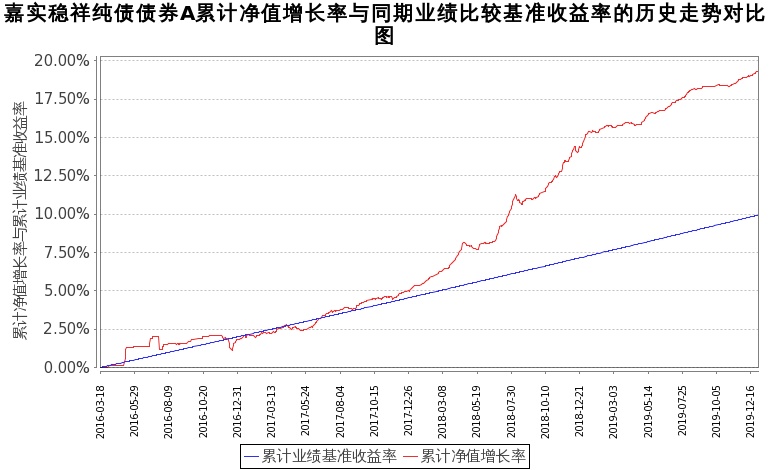 图1：嘉实稳祥纯债债券A基金份额累计净值增长率与同期业绩比较基准收益率的历史走势对比图（2016年3月18日至2019年12月31日）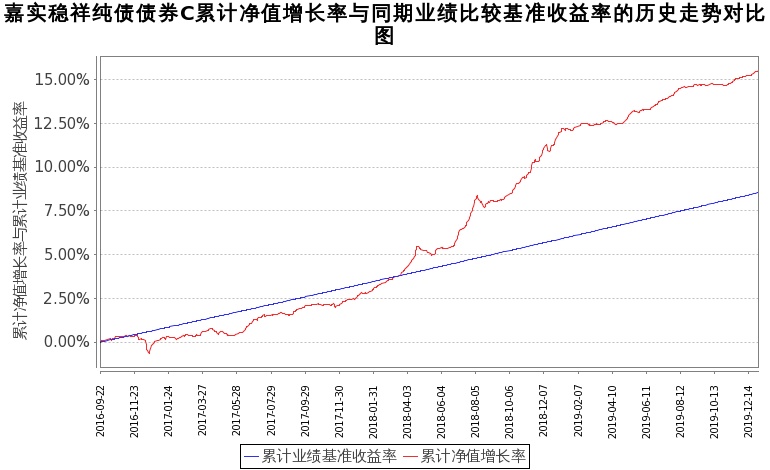 图2：嘉实稳祥纯债债券C基金份额累计净值增长率与同期业绩比较基准收益率的历史走势对比图（2016年9月22日至2019年12月31日）注：1.按基金合同和招募说明书的约定，本基金自基金合同生效日起6个月内为建仓期，建仓期结束时本基金的各项投资比例符合基金合同（十二（二）投资范围和（四）投资限制）的有关约定。
  2.2019年11月2日，本基金管理人发布《关于嘉实稳祥纯债债券基金经理变更的公告》，曲扬女士不再担任本基金基金经理职务。 十三、基金的费用与税收（一） 与基金运作有关的费用1、基金费用的种类（1）基金管理人的管理费；（2）基金托管人的托管费；（3）销售服务费；（4）《基金合同》生效后与基金相关的信息披露费用；（5）《基金合同》生效后与基金相关的会计师费、律师费、诉讼费和仲裁费；（6）基金份额持有人大会费用；（7）基金的证券交易费用；（8）基金的银行汇划费用；（9）基金的证券账户开户费用、账户维护费用；(10)按照国家有关规定和《基金合同》约定，可以在基金财产中列支的其他费用。2、基金费用计提方法、计提标准和支付方式（1）基金管理人的管理费本基金的管理费按前一日基金资产净值的0.3%年费率计提。管理费的计算方法如下：H＝E×0.3 %÷当年天数H为每日应计提的基金管理费E为前一日的基金资产净值基金管理费每日计提，逐日累计至每月月末，按月支付，经基金管理人和基金托管人双方核对后，由基金管理人向基金托管人发送划款指令，基金托管人于次月前3个工作日内从基金财产中一次性支付给基金管理人。若遇法定节假日、休息日或不可抗力致使无法按时支付的，顺延至最近可支付日支付。（2）基金托管人的托管费本基金的托管费按前一日基金资产净值的0.1%的年费率计提。托管费的计算方法如下：H＝E×0.1%÷当年天数H为每日应计提的基金托管费E为前一日的基金资产净值基金托管费每日计提，逐日累计至每月月末，按月支付，经管理人和基金托管人双方核对后，由基金管理人向基金托管人发送划款指令，基金托管人于次月前3个工作日内从基金财产中一次性支取。若遇法定节假日、休息日或不可抗力致使无法按时支付的，顺延至最近可支付日支付。（3）销售服务费本基金A类基金份额不收取销售服务费，C类基金份额的销售服务费年费率为0.40%，按前一日C类基金资产净值的0.40%年费率计提。销售服务费的计算方法如下：H＝E×0.40%÷当年天数H 为C类基金份额每日应计提的销售服务费E 为C类基金份额前一日基金资产净值销售服务费每日计算，逐日累计至每月月末，按月支付，经基金管理人和基金托管人双方核对后，由基金托管人于次月前3个工作日内从基金财产中划出，经注册登记机构分别支付给各个基金销售机构。若遇法定节假日、休息日或不可抗力致使无法按时支付的，顺延至最近可支付日支付。上述“1、基金费用的种类中第（4）－（10）项费用”，根据有关法规及相应协议规定，按费用实际支出金额列入当期费用，由基金托管人从基金财产中支付。（二）与基金销售有关的费用1、本基金A类基金份额前端申购费率按照申购金额递减，即申购金额越大，所适用的申购费率越低。投资者在一天之内如果有多笔申购，适用费率按单笔分别计算。本基金A类基金份额申购费率具体如下：个人投资者通过本基金管理人直销网上交易系统申购本基金A类基金份额业务实行申购费率优惠，其申购费率不按申购金额分档，统一优惠为申购金额的0.6％，但中国银行长城借记卡持卡人，申购本基金A类基金份额的申购费率优惠按照相关公告规定的费率执行；机构投资者通过本基金管理人直销网上交易系统申购本基金A类基金份额，其申购费率不按申购金额分档，统一优惠为申购金额的0.6％。优惠后费率如果低于0.6％，则按0.6％执行。基金招募说明书及相关公告规定的相应申购费率低于0.6%时，按实际费率收取申购费。个人投资者于本公司网上直销系统通过汇款方式申购本基金的，前端申购费率按照相关公告规定的优惠费率执行。2020年4月2日，本基金管理人发布了《关于面向养老金客户实施特定申购费率的公告》，自2020年4月3日起，对通过本公司直销中心（包括直销中心柜台及网上直销）申购本基金的养老金客户实施特定申购费率：通过公司直销中心申购本基金的，适用的申购费率为对应申购金额所适用的原申购费率的10%；申购费率为固定金额的，则按原费率执行，不再享有费率折扣。其中，养老金客户包括全国社会保障基金、可以投资基金的地方社会保障基金、企业年金单一计划以及集合计划、企业年金理事会委托的特定客户资产管理计划、基本养老保险基金、符合人社部规定的养老金产品、职业年金计划、养老目标基金。如将来出现可以投资基金的住房公积金、享受税收优惠的个人养老账户、经养老基金监管部门认可的新的养老基金类型，基金管理人可在招募说明书更新时或发布临时公告将其纳入养老金客户范围。注：2014年9月2日，本基金管理人发布了《嘉实基金管理有限公司关于增加开通后端收费基金产品的公告》，自2016年4月6日起，增加开通本基金在本公司基金网上直销系统的后端收费模式（包括申购、定期定额投资、基金转换等业务）,并对通过本公司基金网上直销系统交易的后端收费进行费率优惠，本基金优惠后的费率见下表：本公司直销中心柜台和代销机构暂不开通后端收费模式。具体请参见嘉实基金网站刊载的公告。本基金C类基金份额申购费率为 0。本基金A类基金份额的申购费用由申购A类基金份额的投资人承担，主要用于本基金的市场推广、销售、注册登记等各项费用，不列入基金财产。C类基金份额不收取申购费用。2、本基金对基金份额收取赎回费，在投资者赎回基金份额时收取。基金份额的赎回费率按照持有时间递减，即相关基金份额持有时间越长，所适用的赎回费率越低。本基金A类基金份额的赎回费用由基金份额持有人承担，赎回费100%计入基金财产。本基金A类基金份额的赎回费率具体如下：注：1 年指365 日本基金C类基金份额的赎回费用由基金份额持有人承担，赎回费100%计入基金财产。本基金C类基金份额的赎回费率具体如下：基金管理人可以在法律法规、基金合同约定的范围内调整费率或收费方式，并最迟应于新的费率或收费方式实施日前依照《信息披露办法》的有关规定在指定媒介上公告。基金销售机构可以在不违反法律法规规定及基金合同约定的情形下根据市场情况制定基金促销计划，定期或不定期地开展基金促销活动。3、本基金与其他基金转换业务的转换费用由转出基金赎回费用及基金申购补差费用构成：（1）通过代销机构办理基金转换业务（仅限“前端转前端”的模式）转出基金有赎回费用的,收取该基金的赎回费用。从低申购费用基金向高申购费用基金转换时,每次收取申购补差费用；从高申购费用基金向低申购费用基金转换时,不收取申购补差费用。申购补差费用按照转换金额对应的转出基金与转入基金的申购费用差额进行补差。（2）通过直销（直销柜台及网上直销）办理基金转换业务（“前端转前端”的模式）转出基金有赎回费用的,收取该基金的赎回费用。从0申购费用基金向非0申购费用基金转换时,每次按照非0申购费用基金申购费用收取申购补差费；非0申购费用基金互转时，不收取申购补差费用。通过网上直销办理转换业务的，转入基金适用的申购费率比照该基金网上直销相应优惠费率执行。（3）通过网上直销系统办理基金转换业务（“后端转后端”模式）1）若转出基金有赎回费，则仅收取转出基金的赎回费；2）若转出基金无赎回费，则不收取转换费用。（4）基金转换份额的计算方式基金转换采取未知价法，以申请当日基金份额净值为基础计算。计算公式如下：转出基金金额=转出份额×转出基金当日基金份额净值转出基金赎回费用=转出基金金额×转出基金赎回费率转出基金申购费用=（转出基金金额-转出基金赎回费用）×转出基金申购费率÷（1+转出基金申购费率）转入基金申购费用=（转出基金金额-转出基金赎回费用）×转入基金申购费率÷（1+转入基金申购费率）申购补差费用=MAX（0，转入基金申购费用-转出基金申购费用）转换费用=转出基金赎回费用+申购补差费用净转入金额=转出基金金额-转换费用转入份额=净转入金额/转入基金当日基金份额净值转出基金有赎回费用的，收取的赎回费归入基金财产的比例不得低于法律法规、中国证监会规定的比例下限以及该基金基金合同的相关约定。基金转换费由基金份额持有人承担。基金管理人可以根据市场情况调整基金转换费率，调整后的基金转换费率应及时公告。基金管理人可以在不违背法律法规规定及基金合同约定的情形下根据市场情况制定基金促销计划，针对以特定交易方式（如网上交易等）或在特定时间段等进行基金交易的投资者定期或不定期地开展基金促销活动。在基金促销活动期间，基金管理人可以对促销活动范围内的投资者调低基金转换费率。注：嘉实稳祥纯债债券A、嘉实稳祥纯债债券C、嘉实泰和混合、嘉实薪金宝货币、嘉实新兴产业股票、嘉实快线货币A、嘉实新消费股票、嘉实新趋势混合、嘉实增益宝货币、嘉实稳华纯债债券、嘉实致盈债券、嘉实中短债债券A、嘉实中短债债券C、嘉实汇达中短债债券A、嘉实汇达中短债债券C、嘉实债券、嘉实货币A、嘉实超短债债券、嘉实价值优势混合、嘉实信用债券A、嘉实信用债券C、嘉实安心货币A、嘉实安心货币B、嘉实纯债债券A、嘉实纯债债券C、嘉实货币B、嘉实中证中期企业债指数（LOF）A、嘉实中证中期企业债指数（LOF）C有单日单个基金账户账户的累计申购（转入）限制，嘉实增长混合、嘉实服务增值行业混合暂停申购和转入业务，具体请见考嘉实基金网站刊载的相关公告。定期开放类基金在封闭期内无法转换。（三）不列入基金费用的项目下列费用不列入基金费用：1、基金管理人和基金托管人因未履行或未完全履行义务导致的费用支出或基金财产的损失；2、基金管理人和基金托管人处理与基金运作无关的事项发生的费用；3、《基金合同》生效前的相关费用；4、其他根据相关法律法规及中国证监会的有关规定不得列入基金费用的项目。（四）基金税收本基金运作过程中涉及的各纳税主体，其纳税义务按国家税收法律、法规执行。十四、对招募说明书更新部分的说明本招募说明书依据《证券投资基金法》、《公开募集证券投资基金运作管理办法》、《证券投资基金销售管理办法》、《公开募集证券投资基金信息披露管理办法》、《公开募集开放式证券投资基金流动性风险管理规定》及其它有关法律法规的要求，结合本基金管理人在本基金合同生效后对本基金实施的投资经营情况，对本基金原招募说明书进行了更新。主要更新内容如下：1.在“重要提示”部分：明确了更新招募说明书内容的截止日期及有关财务数据的截止日期。2.在“三、基金管理人”部分：更新了基金管理人的相关内容。3.在“四、基金托管人”部分：更新了基金托管人的相关内容。4.在“五、相关服务机构”部分：更新相关代销机构的信息。5.在“八、基金份额的申购与赎回”部分：更新了申购赎回转换的相关内容。6.在“九、基金的投资”部分：补充了本基金最近一期投资组合报告内容。7.在“十、基金的业绩”部分：更新了基金业绩数据。8.在“二十二、其他应披露事项”部分：更新了临时公告事项。嘉实基金管理有限公司2020年04月24日名称嘉实基金管理有限公司注册地址中国（上海）自由贸易试验区世纪大道8号上海国金中心二期27楼09-14单元办公地址北京市建国门北大街8号华润大厦8层法定代表人经雷成立日期1999年3月25日注册资本1.5亿元股权结构中诚信托有限责任公司40%，DWS Investments Singapore Limited 30%，立信投资有限责任公司30%。存续期间持续经营电话（010）65215588传真（010）65185678联系人胡勇钦办公地址北京市东城区建国门南大街7号北京万豪中心D座12层北京市东城区建国门南大街7号北京万豪中心D座12层北京市东城区建国门南大街7号北京万豪中心D座12层电话（010）65215588传真（010）65215577联系人黄娜黄娜黄娜办公地址中国（上海）自由贸易试验区世纪大道8号上海国金中心二期27楼09-14单元中国（上海）自由贸易试验区世纪大道8号上海国金中心二期27楼09-14单元中国（上海）自由贸易试验区世纪大道8号上海国金中心二期27楼09-14单元电话（021）38789658传真（021）68880023联系人邵琦邵琦邵琦办公地址成都市高新区交子大道177号中海国际中心A座2单元21层04-05单元成都市高新区交子大道177号中海国际中心A座2单元21层04-05单元成都市高新区交子大道177号中海国际中心A座2单元21层04-05单元电话（028）86202100传真（028）86202100联系人王启明王启明王启明办公地址深圳市福田区益田路6001号太平金融大厦16层深圳市福田区益田路6001号太平金融大厦16层深圳市福田区益田路6001号太平金融大厦16层电话0755-84362200传真（0755）25870663联系人陈寒梦陈寒梦陈寒梦办公地址青岛市市南区山东路6 号华润大厦3101 室青岛市市南区山东路6 号华润大厦3101 室青岛市市南区山东路6 号华润大厦3101 室电话（0532）66777997传真（0532）66777676联系人胡洪峰胡洪峰胡洪峰办公地址杭州市江干区四季青街道钱江路1366 号万象城2 幢1001A 室杭州市江干区四季青街道钱江路1366 号万象城2 幢1001A 室杭州市江干区四季青街道钱江路1366 号万象城2 幢1001A 室电话（0571）88061392传真（0571）88021391联系人王振王振王振办公地址福州市鼓楼区五四路137号信合广场801A单元福州市鼓楼区五四路137号信合广场801A单元福州市鼓楼区五四路137号信合广场801A单元电话（0591）88013670传真（0591）88013670联系人吴志锋吴志锋吴志锋办公地址南京市白下区中山东路288号新世纪广场A座4202室南京市白下区中山东路288号新世纪广场A座4202室南京市白下区中山东路288号新世纪广场A座4202室电话（025）66671118传真（025）66671100联系人徐莉莉徐莉莉徐莉莉办公地址广州市天河区珠江西路5号广州国际金融中心裙楼103、203单元广州市天河区珠江西路5号广州国际金融中心裙楼103、203单元广州市天河区珠江西路5号广州国际金融中心裙楼103、203单元电话（020）62305005传真（020）62305005联系人周炜周炜周炜序号代销机构名称代销机构信息代销机构信息代销机构信息1中国工商银行股份有限公司注:只代销A份额。办公地址：北京市西城区复兴门内大街55号法定代表人：陈四清联系人：杨菲传真：010-66107914客服电话：95588网址：http://www.icbc.com.cn,http://www.icbc-ltd.com办公地址：北京市西城区复兴门内大街55号法定代表人：陈四清联系人：杨菲传真：010-66107914客服电话：95588网址：http://www.icbc.com.cn,http://www.icbc-ltd.com办公地址：北京市西城区复兴门内大街55号法定代表人：陈四清联系人：杨菲传真：010-66107914客服电话：95588网址：http://www.icbc.com.cn,http://www.icbc-ltd.com2江苏银行股份有限公司注:只代销A份额。办公地址：江苏省南京市中华路26号法定代表人：夏平联系人：张洪玮电话：(025)58587036传真：(025)58587820客服电话：95319网址：http://www.jsbchina.cn办公地址：江苏省南京市中华路26号法定代表人：夏平联系人：张洪玮电话：(025)58587036传真：(025)58587820客服电话：95319网址：http://www.jsbchina.cn办公地址：江苏省南京市中华路26号法定代表人：夏平联系人：张洪玮电话：(025)58587036传真：(025)58587820客服电话：95319网址：http://www.jsbchina.cn3包商银行股份有限公司办公地址：内蒙古自治区包头市青山区钢铁大街6号法定代表人：周学东联系人：张晶电话：0472-5189165传真：010-84596546客服电话：95352网址：http://www.bsb.com.cn办公地址：内蒙古自治区包头市青山区钢铁大街6号法定代表人：周学东联系人：张晶电话：0472-5189165传真：010-84596546客服电话：95352网址：http://www.bsb.com.cn办公地址：内蒙古自治区包头市青山区钢铁大街6号法定代表人：周学东联系人：张晶电话：0472-5189165传真：010-84596546客服电话：95352网址：http://www.bsb.com.cn4日照银行股份有限公司办公地址：中国山东省日照市烟台路197号法定代表人：王森联系人：孔颖电话：0633-8081590传真：0633-8081276客服电话：4006896588网址：http://www.bankofrizhao.com.cn办公地址：中国山东省日照市烟台路197号法定代表人：王森联系人：孔颖电话：0633-8081590传真：0633-8081276客服电话：4006896588网址：http://www.bankofrizhao.com.cn办公地址：中国山东省日照市烟台路197号法定代表人：王森联系人：孔颖电话：0633-8081590传真：0633-8081276客服电话：4006896588网址：http://www.bankofrizhao.com.cn5江苏汇林保大基金销售有限公司办公地址：江苏省南京市中山东路9号天时国际商贸大厦11楼E座法定代表人：吴言林联系人：林伊灵电话：025-66046166-810传真：025-56663409客服电话：025-66046166网址：http://www.huilinbd.com/办公地址：江苏省南京市中山东路9号天时国际商贸大厦11楼E座法定代表人：吴言林联系人：林伊灵电话：025-66046166-810传真：025-56663409客服电话：025-66046166网址：http://www.huilinbd.com/办公地址：江苏省南京市中山东路9号天时国际商贸大厦11楼E座法定代表人：吴言林联系人：林伊灵电话：025-66046166-810传真：025-56663409客服电话：025-66046166网址：http://www.huilinbd.com/6诺亚正行基金销售有限公司办公地址：上海市杨浦区秦皇岛路32号C栋法定代表人：汪静波联系人：张裕电话：021-38509735传真：021-38509777客服电话：400-821-5399网址：http://www.noah-fund.com办公地址：上海市杨浦区秦皇岛路32号C栋法定代表人：汪静波联系人：张裕电话：021-38509735传真：021-38509777客服电话：400-821-5399网址：http://www.noah-fund.com办公地址：上海市杨浦区秦皇岛路32号C栋法定代表人：汪静波联系人：张裕电话：021-38509735传真：021-38509777客服电话：400-821-5399网址：http://www.noah-fund.com7深圳众禄基金销售股份有限公司办公地址：深圳市罗湖区笋岗街道梨园路物资控股置地大厦8楼801法定代表人：薛峰联系人：童彩平电话：0755-33227950传真：0755-33227951客服电话：4006-788-887网址：http://www.jjmmw.com;https://www.zlfund.cn办公地址：深圳市罗湖区笋岗街道梨园路物资控股置地大厦8楼801法定代表人：薛峰联系人：童彩平电话：0755-33227950传真：0755-33227951客服电话：4006-788-887网址：http://www.jjmmw.com;https://www.zlfund.cn办公地址：深圳市罗湖区笋岗街道梨园路物资控股置地大厦8楼801法定代表人：薛峰联系人：童彩平电话：0755-33227950传真：0755-33227951客服电话：4006-788-887网址：http://www.jjmmw.com;https://www.zlfund.cn8上海天天基金销售有限公司办公地址：上海市徐汇区宛平南路88号金座法定代表人：其实联系人：屠彦洋电话：95021传真：（021）64385308客服电话：400-1818-188网址：http://www.1234567.com.cn办公地址：上海市徐汇区宛平南路88号金座法定代表人：其实联系人：屠彦洋电话：95021传真：（021）64385308客服电话：400-1818-188网址：http://www.1234567.com.cn办公地址：上海市徐汇区宛平南路88号金座法定代表人：其实联系人：屠彦洋电话：95021传真：（021）64385308客服电话：400-1818-188网址：http://www.1234567.com.cn9上海好买基金销售有限公司办公地址：上海市虹口区欧阳路196号26号楼2楼法定代表人：杨文斌联系人：张茹电话：021-20613999传真：021-68596916客服电话：4007009665网址：https://www.howbuy.com/办公地址：上海市虹口区欧阳路196号26号楼2楼法定代表人：杨文斌联系人：张茹电话：021-20613999传真：021-68596916客服电话：4007009665网址：https://www.howbuy.com/办公地址：上海市虹口区欧阳路196号26号楼2楼法定代表人：杨文斌联系人：张茹电话：021-20613999传真：021-68596916客服电话：4007009665网址：https://www.howbuy.com/10上海长量基金销售投资顾问有限公司办公地址：上海市浦东新区东方路1267号陆家嘴金融服务广场二期11层法定代表人：张跃伟联系人：单丙烨电话：021-20691869传真：021-20691861客服电话：400-089-1289网址：http://www.erichfund.com办公地址：上海市浦东新区东方路1267号陆家嘴金融服务广场二期11层法定代表人：张跃伟联系人：单丙烨电话：021-20691869传真：021-20691861客服电话：400-089-1289网址：http://www.erichfund.com办公地址：上海市浦东新区东方路1267号陆家嘴金融服务广场二期11层法定代表人：张跃伟联系人：单丙烨电话：021-20691869传真：021-20691861客服电话：400-089-1289网址：http://www.erichfund.com11浙江同花顺基金销售有限公司办公地址：浙江省杭州市西湖区古荡街道法定代表人：吴强联系人：林海明传真：0571-86800423客服电话：4008-773-772网址：http://www.5ifund.com办公地址：浙江省杭州市西湖区古荡街道法定代表人：吴强联系人：林海明传真：0571-86800423客服电话：4008-773-772网址：http://www.5ifund.com办公地址：浙江省杭州市西湖区古荡街道法定代表人：吴强联系人：林海明传真：0571-86800423客服电话：4008-773-772网址：http://www.5ifund.com12上海利得基金销售有限公司办公地址：上海宝山区蕴川路5475号1033室法定代表人：李兴春联系人：曹怡晨电话：021-50583533传真：021-50583633客服电话：400-921-7755网址：http://www.leadfund.com.cn办公地址：上海宝山区蕴川路5475号1033室法定代表人：李兴春联系人：曹怡晨电话：021-50583533传真：021-50583633客服电话：400-921-7755网址：http://www.leadfund.com.cn办公地址：上海宝山区蕴川路5475号1033室法定代表人：李兴春联系人：曹怡晨电话：021-50583533传真：021-50583633客服电话：400-921-7755网址：http://www.leadfund.com.cn13嘉实财富管理有限公司办公地址：上海市浦东新区世纪大道八号国金中心二期53楼法定代表人：赵学军联系人：景琪电话：021-20289890传真：021-20280110客服电话：400-021-8850网址：http://www.harvestwm.cn办公地址：上海市浦东新区世纪大道八号国金中心二期53楼法定代表人：赵学军联系人：景琪电话：021-20289890传真：021-20280110客服电话：400-021-8850网址：http://www.harvestwm.cn办公地址：上海市浦东新区世纪大道八号国金中心二期53楼法定代表人：赵学军联系人：景琪电话：021-20289890传真：021-20280110客服电话：400-021-8850网址：http://www.harvestwm.cn14宜信普泽(北京)基金销售有限公司办公地址：北京市朝阳区建国路88号楼15层1809法定代表人：戎兵联系人：魏晨电话：010-52413385传真：010-85894285客服电话：400-6099-200网址：http://www.yixinfund.com办公地址：北京市朝阳区建国路88号楼15层1809法定代表人：戎兵联系人：魏晨电话：010-52413385传真：010-85894285客服电话：400-6099-200网址：http://www.yixinfund.com办公地址：北京市朝阳区建国路88号楼15层1809法定代表人：戎兵联系人：魏晨电话：010-52413385传真：010-85894285客服电话：400-6099-200网址：http://www.yixinfund.com15浦领基金销售有限公司办公地址：北京市朝阳区北四环中路27号院5号楼3201内3201单元法定代表人：李招弟联系人：李艳电话：010-59497361传真：010-64788016客服电话：400-012-5899网址：http://www.wy-fund.com办公地址：北京市朝阳区北四环中路27号院5号楼3201内3201单元法定代表人：李招弟联系人：李艳电话：010-59497361传真：010-64788016客服电话：400-012-5899网址：http://www.wy-fund.com办公地址：北京市朝阳区北四环中路27号院5号楼3201内3201单元法定代表人：李招弟联系人：李艳电话：010-59497361传真：010-64788016客服电话：400-012-5899网址：http://www.wy-fund.com16通华财富(上海)基金销售有限公司办公地址：上海市浦东新区新金桥路28号新金桥大厦5楼法定代表人：马刚联系人：褚志朋电话：021-60818730传真：021-60818187客服电话：40066-95156网址：http://www.tonghuafund.com办公地址：上海市浦东新区新金桥路28号新金桥大厦5楼法定代表人：马刚联系人：褚志朋电话：021-60818730传真：021-60818187客服电话：40066-95156网址：http://www.tonghuafund.com办公地址：上海市浦东新区新金桥路28号新金桥大厦5楼法定代表人：马刚联系人：褚志朋电话：021-60818730传真：021-60818187客服电话：40066-95156网址：http://www.tonghuafund.com17北京恒天明泽基金销售有限公司办公地址：北京市朝阳区东三环北路甲19号嘉盛中心30层法定代表人：周斌联系人：侯艳红电话：010-53572363传真：010-59313586客服电话：400-8980-618网址：http://www.chtfund.com/办公地址：北京市朝阳区东三环北路甲19号嘉盛中心30层法定代表人：周斌联系人：侯艳红电话：010-53572363传真：010-59313586客服电话：400-8980-618网址：http://www.chtfund.com/办公地址：北京市朝阳区东三环北路甲19号嘉盛中心30层法定代表人：周斌联系人：侯艳红电话：010-53572363传真：010-59313586客服电话：400-8980-618网址：http://www.chtfund.com/18北京唐鼎耀华基金销售有限公司办公地址：北京市朝阳区建外大街19号国际大厦A座1503法定代表人：张冠宇联系人：王丽敏电话：010-85932810传真：010-59200800网址：http://www.tdyhfund.com办公地址：北京市朝阳区建外大街19号国际大厦A座1503法定代表人：张冠宇联系人：王丽敏电话：010-85932810传真：010-59200800网址：http://www.tdyhfund.com办公地址：北京市朝阳区建外大街19号国际大厦A座1503法定代表人：张冠宇联系人：王丽敏电话：010-85932810传真：010-59200800网址：http://www.tdyhfund.com19北京植信基金销售有限公司办公地址：北京市密云县兴盛南路8号院2号楼106室-67法定代表人：于龙联系人：吴鹏电话：010-56075718传真：010-67767615客服电话：400-680-2123网址：http://www.zhixin-inv.com办公地址：北京市密云县兴盛南路8号院2号楼106室-67法定代表人：于龙联系人：吴鹏电话：010-56075718传真：010-67767615客服电话：400-680-2123网址：http://www.zhixin-inv.com办公地址：北京市密云县兴盛南路8号院2号楼106室-67法定代表人：于龙联系人：吴鹏电话：010-56075718传真：010-67767615客服电话：400-680-2123网址：http://www.zhixin-inv.com20海银基金销售有限公司办公地址：上海市浦东新区东方路1217号陆家嘴金融服务广场16楼法定代表人：刘惠联系人：秦琼电话：021-80134149传真：021-80133413客服电话：4008081016网址：http://www.fundhaiyin.com办公地址：上海市浦东新区东方路1217号陆家嘴金融服务广场16楼法定代表人：刘惠联系人：秦琼电话：021-80134149传真：021-80133413客服电话：4008081016网址：http://www.fundhaiyin.com办公地址：上海市浦东新区东方路1217号陆家嘴金融服务广场16楼法定代表人：刘惠联系人：秦琼电话：021-80134149传真：021-80133413客服电话：4008081016网址：http://www.fundhaiyin.com21上海大智慧基金销售有限公司办公地址：中国（上海）自由贸易试验区杨高南路428号1号楼1102单元法定代表人：申健联系人：宋楠电话：021-20219988-37492传真：021-20219923客服电话：021-20292031网址：https://www.wg.com.cn/办公地址：中国（上海）自由贸易试验区杨高南路428号1号楼1102单元法定代表人：申健联系人：宋楠电话：021-20219988-37492传真：021-20219923客服电话：021-20292031网址：https://www.wg.com.cn/办公地址：中国（上海）自由贸易试验区杨高南路428号1号楼1102单元法定代表人：申健联系人：宋楠电话：021-20219988-37492传真：021-20219923客服电话：021-20292031网址：https://www.wg.com.cn/22上海联泰资产管理有限公司办公地址：上海市长宁区福泉北路518号8号楼3楼法定代表人：燕斌联系人：兰敏电话：021-52822063传真：021-52975270客服电话：400-166-6788网址：http://www.66zichan.com办公地址：上海市长宁区福泉北路518号8号楼3楼法定代表人：燕斌联系人：兰敏电话：021-52822063传真：021-52975270客服电话：400-166-6788网址：http://www.66zichan.com办公地址：上海市长宁区福泉北路518号8号楼3楼法定代表人：燕斌联系人：兰敏电话：021-52822063传真：021-52975270客服电话：400-166-6788网址：http://www.66zichan.com23上海汇付基金销售有限公司办公地址：上海市中山南路100号金外滩国际广场19楼法定代表人：金佶联系人：陈云卉电话：021-33323998传真：021-33323837客服电话：400-820-2819办公地址：上海市中山南路100号金外滩国际广场19楼法定代表人：金佶联系人：陈云卉电话：021-33323998传真：021-33323837客服电话：400-820-2819办公地址：上海市中山南路100号金外滩国际广场19楼法定代表人：金佶联系人：陈云卉电话：021-33323998传真：021-33323837客服电话：400-820-281924上海基煜基金销售有限公司办公地址：上海昆明路518号北美广场A1002法定代表人：王翔联系人：蓝杰电话：021-65370077传真：021-55085991客服电话：4008-205-369网址：http://www.jiyufund.com.cn办公地址：上海昆明路518号北美广场A1002法定代表人：王翔联系人：蓝杰电话：021-65370077传真：021-55085991客服电话：4008-205-369网址：http://www.jiyufund.com.cn办公地址：上海昆明路518号北美广场A1002法定代表人：王翔联系人：蓝杰电话：021-65370077传真：021-55085991客服电话：4008-205-369网址：http://www.jiyufund.com.cn25上海中正达广基金销售有限公司办公地址：上海市徐汇区龙腾大道2815号302室法定代表人：黄欣联系人：戴珉微电话：021-33768132传真：021-33768132*802客服电话：400-6767-523网址：http://www.zzwealth.cn办公地址：上海市徐汇区龙腾大道2815号302室法定代表人：黄欣联系人：戴珉微电话：021-33768132传真：021-33768132*802客服电话：400-6767-523网址：http://www.zzwealth.cn办公地址：上海市徐汇区龙腾大道2815号302室法定代表人：黄欣联系人：戴珉微电话：021-33768132传真：021-33768132*802客服电话：400-6767-523网址：http://www.zzwealth.cn26北京虹点基金销售有限公司办公地址：北京市朝阳区工人体育场北路甲2号裙房2层222单元法定代表人：郑毓栋联系人：姜颖电话：13522549431传真：010-65951887客服电话：400-068-1176网址：http://www.hongdianfund.com办公地址：北京市朝阳区工人体育场北路甲2号裙房2层222单元法定代表人：郑毓栋联系人：姜颖电话：13522549431传真：010-65951887客服电话：400-068-1176网址：http://www.hongdianfund.com办公地址：北京市朝阳区工人体育场北路甲2号裙房2层222单元法定代表人：郑毓栋联系人：姜颖电话：13522549431传真：010-65951887客服电话：400-068-1176网址：http://www.hongdianfund.com27上海陆金所基金销售有限公司办公地址：上海市浦东新区陆家嘴环路1333号14楼09单元法定代表人：胡学勤联系人：宁博宇电话：021-20665952传真：021-22066653客服电话：4008219031网址：http://www.lufunds.com办公地址：上海市浦东新区陆家嘴环路1333号14楼09单元法定代表人：胡学勤联系人：宁博宇电话：021-20665952传真：021-22066653客服电话：4008219031网址：http://www.lufunds.com办公地址：上海市浦东新区陆家嘴环路1333号14楼09单元法定代表人：胡学勤联系人：宁博宇电话：021-20665952传真：021-22066653客服电话：4008219031网址：http://www.lufunds.com28珠海盈米基金销售有限公司办公地址：珠海市横琴新区宝华路6号105室-3491法定代表人：肖雯联系人：黄敏嫦电话：020-89629019传真：020-89629011客服电话：020-89629066网址：http://www.yingmi.cn办公地址：珠海市横琴新区宝华路6号105室-3491法定代表人：肖雯联系人：黄敏嫦电话：020-89629019传真：020-89629011客服电话：020-89629066网址：http://www.yingmi.cn办公地址：珠海市横琴新区宝华路6号105室-3491法定代表人：肖雯联系人：黄敏嫦电话：020-89629019传真：020-89629011客服电话：020-89629066网址：http://www.yingmi.cn29奕丰基金销售有限公司办公地址：深圳市南山区蛇口街道后海滨路与海德三道交汇处航天科技广场A座17楼1704室法定代表人：TAN YIK KUAN联系人：叶健电话：0755-89460500传真：0755-21674453网址：https://www.ifastps.com.cn/办公地址：深圳市南山区蛇口街道后海滨路与海德三道交汇处航天科技广场A座17楼1704室法定代表人：TAN YIK KUAN联系人：叶健电话：0755-89460500传真：0755-21674453网址：https://www.ifastps.com.cn/办公地址：深圳市南山区蛇口街道后海滨路与海德三道交汇处航天科技广场A座17楼1704室法定代表人：TAN YIK KUAN联系人：叶健电话：0755-89460500传真：0755-21674453网址：https://www.ifastps.com.cn/30中证金牛(北京)投资咨询有限公司办公地址：北京市西城区宣武门外大街甲1号环球财讯中心A座5层法定代表人：钱昊旻联系人：仲甜甜电话：010-59336492传真：010-59336510客服电话：010-59336512网址：http://www.jnlc.com办公地址：北京市西城区宣武门外大街甲1号环球财讯中心A座5层法定代表人：钱昊旻联系人：仲甜甜电话：010-59336492传真：010-59336510客服电话：010-59336512网址：http://www.jnlc.com办公地址：北京市西城区宣武门外大街甲1号环球财讯中心A座5层法定代表人：钱昊旻联系人：仲甜甜电话：010-59336492传真：010-59336510客服电话：010-59336512网址：http://www.jnlc.com31大连网金基金销售有限公司办公地址：辽宁省大连市沙河口区体坛路22号2F法定代表人：樊怀东联系人：于舒电话：0411-39027828传真：0411-39027835客服电话：4000-899-100网址：http://www.yibaijin.com/办公地址：辽宁省大连市沙河口区体坛路22号2F法定代表人：樊怀东联系人：于舒电话：0411-39027828传真：0411-39027835客服电话：4000-899-100网址：http://www.yibaijin.com/办公地址：辽宁省大连市沙河口区体坛路22号2F法定代表人：樊怀东联系人：于舒电话：0411-39027828传真：0411-39027835客服电话：4000-899-100网址：http://www.yibaijin.com/32中民财富基金销售(上海)有限公司办公地址：上海市黄浦区老太平弄88号A、B单元法定代表人：弭洪军联系人：茅旦青电话：021-33355392传真：021-63353736客服电话：400-876-5716网址：http://www.cmiwm.com/办公地址：上海市黄浦区老太平弄88号A、B单元法定代表人：弭洪军联系人：茅旦青电话：021-33355392传真：021-63353736客服电话：400-876-5716网址：http://www.cmiwm.com/办公地址：上海市黄浦区老太平弄88号A、B单元法定代表人：弭洪军联系人：茅旦青电话：021-33355392传真：021-63353736客服电话：400-876-5716网址：http://www.cmiwm.com/33中欧钱滚滚基金销售(上海)有限公司办公地址：上海市浦东新区陆家嘴环路333号729S室法定代表人：许欣联系人：屠帅颖电话：021-68609600客服电话：400-700-9700网址：http://www.qiangungun.com办公地址：上海市浦东新区陆家嘴环路333号729S室法定代表人：许欣联系人：屠帅颖电话：021-68609600客服电话：400-700-9700网址：http://www.qiangungun.com办公地址：上海市浦东新区陆家嘴环路333号729S室法定代表人：许欣联系人：屠帅颖电话：021-68609600客服电话：400-700-9700网址：http://www.qiangungun.com34中国人寿保险股份有限公司办公地址：北京市西城区金融大街16号法定代表人：王滨联系人：赵文栋电话：010-63632878客服电话：95519网址：http://www.e-chinalife.com办公地址：北京市西城区金融大街16号法定代表人：王滨联系人：赵文栋电话：010-63632878客服电话：95519网址：http://www.e-chinalife.com办公地址：北京市西城区金融大街16号法定代表人：王滨联系人：赵文栋电话：010-63632878客服电话：95519网址：http://www.e-chinalife.com35华泰证券股份有限公司办公地址：江苏省南京市江东中路228号法定代表人：张伟联系人：庞晓芸电话：0755-82492193传真：0755-82492962(深圳)客服电话：95597网址：http://www.htsc.com.cn办公地址：江苏省南京市江东中路228号法定代表人：张伟联系人：庞晓芸电话：0755-82492193传真：0755-82492962(深圳)客服电话：95597网址：http://www.htsc.com.cn办公地址：江苏省南京市江东中路228号法定代表人：张伟联系人：庞晓芸电话：0755-82492193传真：0755-82492962(深圳)客服电话：95597网址：http://www.htsc.com.cn36华瑞保险销售有限公司(注:只代销A份额。)华瑞保险销售有限公司(注:只代销A份额。)办公地址：上海市嘉定区南翔镇众仁路399号运通星财富广场1号楼B座13、14层法定代表人:路昊联系人:张爽爽电话:021-68595976传真:021-68595766客服电话:952303网址:http://www.huaruisales.com37北京百度百盈基金销售有限公司北京百度百盈基金销售有限公司办公地址：北京市海淀区上地十街10号1幢1层101法定代表人:葛新联系人:杨琳电话:010-61952702传真:010-61951007客服电话:95055网址:http://www.baiyingfund.com38蚂蚁(杭州)基金销售有限公司蚂蚁(杭州)基金销售有限公司办公地址：浙江省杭州市西湖区万塘路18号黄龙时代广场B座12楼法定代表人:祖国明联系人:韩爱彬电话:021-60897840传真:0571-26697013客服电话:4000-766-123网址:http://www.fund123.cn39北京新浪仓石基金销售有限公司北京新浪仓石基金销售有限公司办公地址：北京市海淀区北四环西路58号理想国际大厦906室联系人:李唯电话:010-62676405传真:010-62676582客服电话:010-62675369网址:http://www.xincai.com40和耕传承基金销售有限公司和耕传承基金销售有限公司办公地址：郑州市郑东新区东风东路康宁街北6号楼6楼602、603房间法定代表人:李淑慧联系人:裴小龙电话:0371-85518395 4000-555-671传真:0371-85518397网址:HGCCPB.COM41招商银行股份有限公司招商银行股份有限公司注册地址：深圳市福田区深南大道7088号办公地址：深圳市福田区深南大道7088号法人代表：李建红电话：（0755）83198888传真：（0755）83195050联系人：季平伟客服电话：95555网址：http://www.cmbchina.com名称嘉实基金管理有限公司住所中国（上海）自由贸易试验区世纪大道8号上海国金中心二期27楼09-14单元办公地址北京市建国门北大街8号华润大厦8层法定代表人经雷联系人彭鑫电话（010）65215588传真（010）65185678名称上海源泰律师事务所上海源泰律师事务所上海源泰律师事务所住所、办公地址上海市浦东新区浦东南路256号华夏银行大厦14楼上海市浦东新区浦东南路256号华夏银行大厦14楼上海市浦东新区浦东南路256号华夏银行大厦14楼负责人廖海联系人范佳斐电话（021）51150298-827传真（021） 51150398经办律师刘佳、范佳斐刘佳、范佳斐刘佳、范佳斐名称普华永道中天会计师事务所（特殊普通合伙）普华永道中天会计师事务所（特殊普通合伙）普华永道中天会计师事务所（特殊普通合伙）住所中国（上海）自由贸易试验区陆家嘴环路1318号星展银行大厦507单元01室中国（上海）自由贸易试验区陆家嘴环路1318号星展银行大厦507单元01室中国（上海）自由贸易试验区陆家嘴环路1318号星展银行大厦507单元01室办公地址中国上海市黄浦区湖滨路202号领展企业广场二座普华永道中心11楼中国上海市黄浦区湖滨路202号领展企业广场二座普华永道中心11楼中国上海市黄浦区湖滨路202号领展企业广场二座普华永道中心11楼法定代表人李丹联系人周祎电话（021）23238888传真（021）23238800经办注册会计师薛竞、周祎薛竞、周祎薛竞、周祎序号 项目 金额（元 ） 占基金总资产的比例（%） 1 权益投资 --其中：股票 --2 基金投资 --3 固定收益投资 1,092,761,693.0086.15其中：债券 1,092,761,693.0086.15资产支持证券 --4 贵金属投资 --5 金融衍生品投资--6 买入返售金融资产 150,000,745.0011.83其中：买断式回购的买入返售金融资产 --7 银行存款和结算备付金合计 6,948,992.650.558 其他资产 18,738,004.111.489 合计 1,268,449,434.76100.00序号 债券品种 公允价值（元） 占基金资产净值比例（％） 1 国家债券 32,364,288.002.562 央行票据 --3 金融债券 232,468,000.0018.40其中：政策性金融债 120,295,000.009.524 企业债券 292,274,405.0023.135 企业短期融资券380,779,000.0030.146 中期票据 154,876,000.0012.267 可转债（可交换债） --8 同业存单 --9 其他 --10 合计 1,092,761,693.0086.49序号 债券代码 债券名称 数量(张) 公允价值（元） 占基金资产净值比例（％） 1 011900964 19京能洁能SCP002 900,00090,450,000.007.162 011901144 19京汽股SCP003 600,00060,276,000.004.773 011901271 19鲁高速SCP003 500,00050,175,000.003.974 011902246 19宝钢SCP014 500,00050,000,000.003.965 011902547 19厦翔业SCP006 500,00049,960,000.003.95序号 名称 金额（元） 1 存出保证金 53,183.662 应收证券清算款 -3 应收股利 -4 应收利息 17,135,935.155 应收申购款 1,548,885.306 其他应收款 -7 待摊费用 -8 其他 -9 合计 18,738,004.11阶段净值增长率①净值增长率标准差②业绩比较基准收益率③业绩比较基准收益率标准差④①-③②-④2016年3月18日（基金合同生效日）至2016年12月31日1.82%0.09%2.00%0.01%-0.18%0.08%2017年3.16%0.04%2.53%0.01%0.63%0.03%2018年9.30%0.06%2.53%0.01%6.77%0.05%2019年3.93%0.03%2.53%0.01%1.40%0.02%阶段净值增长率①净值增长率标准差②业绩比较基准收益率③业绩比较基准收益率标准差④①-③②-④2016年9月22日（C类份额成立日）至2016年12月31日0.06%0.07%0.69%0.01%-0.63%0.06%2017年2.46%0.04%2.53%0.01%-0.07%0.03%2018年8.89%0.06%2.53%0.01%6.36%0.05%2019年3.48%0.03%2.53%0.01%0.95%0.02%申购金额（含申购费）申购费率M<100万元0.8%100万元≤M＜300万元0.5%300万元≤M＜500万元0.3%M≥500万元按笔收取，单笔1000元持有期限（T）基金网上直销
后端申购优惠费率0<T<1年0.10%1年≤T<3年0.05%T≥3年0.00%持有期限（T）赎回费率T<7天1.5%7天≤T<1年0.1%1年≤T<2年0.05%T≥2年0%持有期限（T）赎回费率T<7天1.5%7天≤T<30天0.1%T≥30天0%